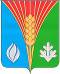 СОВЕТ  ДЕПУТАТОВМуниципального образования Андреевский сельсоветКурманаевского района Оренбургской области(второго созыва)РЕШЕНИЕ 18 февраля 2019                       с. Андреевка                                            №32 О внесении изменений и дополнений в решение Совета депутатовот 17.08.2017 № 139 «Об утверждении Правил благоустройства  территории муниципального образования Андреевский сельсовет Курманаевского района Оренбургской области»В соответствии с Федеральным законом от 06.10.2003 № 131-ФЗ «Об общих принципах организации местного самоуправления в Российской Федерации», Приказом Министерства строительства и жилищно-коммунального хозяйства Российской Федерации от 13.04.2017 № 711/пр «Об утверждении методических рекомендаций для подготовки правил благоустройства территорий поселений, городских округов, внутригородских районов», руководствуясь Уставом муниципального образования Андреевский сельсовет Курманаевского района Оренбургской области Совет депутатов решил:1. Внести в решение Совета депутатов муниципального образования Андреевский сельсовет Курманаевского района Оренбургской области от 17 августа 2017 года № 139 «Об утверждении Правил благоустройства  территории муниципального образования Андреевский сельсовет Курманаевского района Оренбургской области» следующие изменения:2. В приложение 1 к решению Совета депутатов муниципального образования Андреевский сельсовет от 17.08.2017 № 139 добавить раздел следующего содержания:«14. Общественное участие в мероприятиях по благоустройству территории муниципального образованияДля выполнения работ по уборке, благоустройству и озеленению территории муниципального образования на добровольной основе могут привлекаться граждане.Органы местного самоуправления в целях уборки территорий муниципального образования не менее одного раза в год в весенний период организовывают «субботники» с привлечением организаций любых форм собственности.Привлечение граждан к выполнению работ по уборке, благоустройству и озеленению территории муниципального образования, а также организаций для проведения «субботников» осуществлять на основании соответствующего муниципального правового акта.»3. Контроль за исполнением настоящего решения оставляю за собой.4. Настоящее решение вступает в силу после официального опубликования в газете «Вестник» и подлежит размещению на официальном сайте муниципального образования Андреевский сельсовет.Председатель  Совета депутатов муниципального образованияАндреевский сельсовет                                                                  О.Г. ДолматоваГлава муниципального образования                                              Л.Г. АлимкинаРазослано: в дело, администрации района, прокурору.